Дополнительная общеразвивающая программа художественной направленностиВозраст детей 6 -7 летСрок реализации 9 месяцев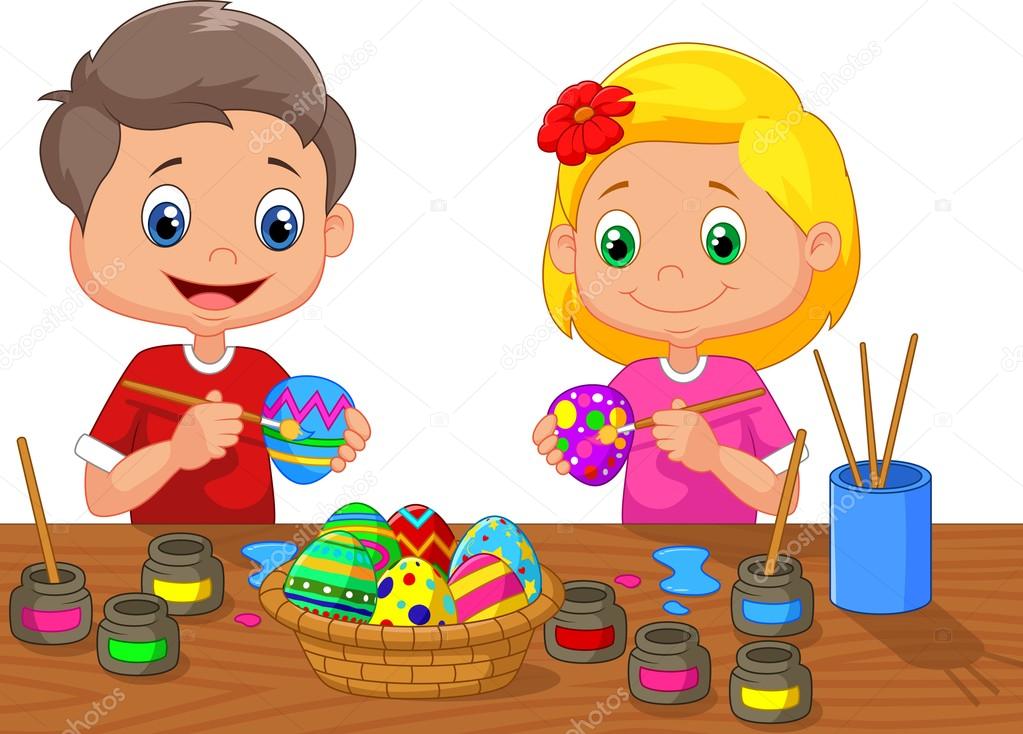 Программа составлена: воспитателем                                                                                                                                     высшей квалификационной категории                                                                                                                                      Дмитриевой Е.В.СодержаниеПаспорт программыЦелевой раздел дополнительной общеразвивающей программыПояснительная записка.Дошкольный возраст – яркая, неповторимая страница в жизни каждого человека. Именно в этот период устанавливается связь ребёнка с ведущими сферами бытия: миром людей, природы, предметным миром. Развивается любознательность, формируется интерес к творчеству. Декоративно – прикладное творчество, играет важную роль в приобщение ребенка к культуре, к общечеловеческим ценностям, способствует закладке этических и эстетических чувств. В то же время творчество - это среда для развития эмоционально-нравственного опыта ребенка.Ручной труд - это творческая работа ребенка с различными материалами, в процессе которой он создает полезные и эстетически значимые предметы и изделия для украшения быта. Такой труд является декоративной, художественно - прикладной деятельностью ребенка, поскольку при создании красивых предметов он учитывает эстетические качества материалов на основе имеющихся представлений, знаний, практического опыта. Правильно организованный ручной труд в детском саду дает детям представление о качестве и возможностях различных материалов, способствует закреплению положительных эмоций. Ручной труд способствует развитию сенсомоторики - согласованности работы глаз и рук, совершенствованию координаций движений, гибкости, точности в выполнении действий. В процессе изготовления поделок формируется система специальных навыков и умений. Ручной труд развивает конструкторские умения и навыки, играет большую роль в умственном и эстетическом воспитании ребенка, развитии его творческих, технических способностей, стимулирует желание детей трудиться, приобщает к народному декоративному искусству, подготавливает ребёнка к последующему обучению в школе. Старшего дошкольника увлекает сам процесс работы и, конечно, ее результат. Развитие творческих способностей детей дошкольного возраста через ручной труд играет важную роль в общем психическом развитии ребенка. Ведь главным является не конечный продукт –  поделка, а развитие личности: формирование уверенности в себе, в своих способностях. Ручной труд -  это тот процесс, в котором автор – ребенок не только рождает идею, но и сам является ее реализатором. Готовые поделки  - это не только забавные игрушки и радость совместного общения, это и комплексное воздействие на развитие ребенка.Актуальность данной программы состоит в том, что работа по художественному творчеству имеет большое значение в развитии творческого воображения ребенка, его фантазии, художественного вкуса, аккуратности, умения бережно и экономно использовать материал, намечать последовательность операций, активно стремиться к положительному результату.Новизна заключается в том, что программа «Волшебство своими руками» художественно-эстетической направленности, нацелена на создание красивых предметов и развитие интереса детей к ручному труду, реализуя свой замысел, находя средства для его воплощения; учет потребностей каждого ребенка и максимальной индивидуализации. Цели и задачи программы.	Цель: Удовлетворение индивидуальных потребностей  дошкольников в художественно-эстетическом развитии.Задачи:Обучающие: формировать креативное мышление дошкольников, с помощью ознакомления с методами и приемами, применяемыми в художественно-конструктивном дизайне; создать условия для формирования знаний, умений, навыков для достижения определенных результатов;  Развивающие :развивать интерес творчеству;развивать художественный и творческий потенциал;развивать образное мышление, воображение, устойчивое внимание, наблюдательность, аккуратность.  Воспитательные:формировать способности последовательно осуществлять свой замысел, умело обращаться с материалами и инструментами;развивать у детей усидчивость, старательность в работе, трудовые умения; учить работать вместе, уступать друг другу, договариваться о совместной работе.Принципы и подходы к формированию Дополнительной общеразвивающей программы.Работа по программе придерживается общедидактических и частнометодических принципов и методов обучения, предусмотренных Федеральным государственным образовательным стандартом дошкольного образования:Системность подачи материала – взаимосвязь комплекса методов и приёмов во всех видах занятий, и на протяжении всего периода обучения по данной программе;Наглядность в обучении - принцип наглядности осуществляется при помощи иллюстраций, электронных презентаций, педагогических рисунков, натуры;Доступность – комплекс занятий составлен с учётом возрастных особенностей дошкольников по принципу дидактики (от простого - к сложному);Принцип гуманности – комплекс занятий составлен на основе глубокого знания и понимания физических, эмоциональных и интеллектуальных потребностей детей; созданы условия для максимального раскрытия индивидуальности каждого ребенка, его самореализации и самоутверждения;Проблемность – активизирующие методы, направленные на поиск разрешения проблемных ситуаций;Принцип сознательности и активности - обучение, опирается на сознательное и заинтересованное отношение воспитанника к своим действиям;Развивающий и воспитательный характер обучения – направлен на развитие эстетических чувств, познавательных процессов, на расширение кругозора.В программе учитываются следующие подходы:Личностно-ориентированный подход ставит в центр образовательной системы личность ребенка, развитие его индивидуальных особенностей.Деятельностный подход предполагает, что в основе развития лежит активное непрерывное взаимодействие с окружающей действительностью.Системный подход - это организация образовательного процесса, в котором главное место отводится активной и разносторонней, в максимальной степени самостоятельной познавательной деятельности ребенка.Индивидуальный подход выражается в том, что общие задачи воспитания, которые стоят перед педагогом, работающим с коллективом детей, решаются посредством педагогического воздействия на каждого ребенка, исходя из знаний его психологических, возрастных особенностей.Возрастные и индивидуальные особенности детей 6-7-го года жизни.Занятия осуществляются с учетом возрастных особенностей детей.Возрастные особенности детей В возрасте 6-7 лет продолжается развитие наглядно-образного мышления, которое позволяет ребёнку решать более сложные задачи с использованием обобщённых наглядных средств (схем, чертежей и пр.) и обобщённых представлений о свойствах различных предметов и явлений.Художественно-эстетический опыт позволяет дошкольникам понимать художественный образ, представленный в произведении, пояснять использование средств выразительности, эстетически оценивать результат музыкально-художественной деятельности. Дошкольники начинают проявлять интерес к посещению театров, понимать ценность произведений музыкального искусства.В продуктивной деятельности дети знают, что хотят изобразить, и могут целенаправленно следовать к своей цели, преодолевая препятствия и не отказываясь от своего замысла, который теперь становится опережающим. Они способны изображать всё,   что   вызывает   у   них   интерес. Созданные изображения становятся похожи на реальный предмет, узнаваемы и включают множество деталей. Это могут быть не только изображения отдельных предметов и сюжетные картинки, но и иллюстрации к сказкам, событиям. Совершенствуется и усложняется техника рисования. Дети могут передавать характерные признаки предмета: очертания формы, пропорции, цвет.В рисовании они могут создавать цветовые тона и оттенки, осваивать новые способы работы гуашью (по сырому и сухому), использовать способы различного наложения цветового пятна, а цвет как средство передачи настроения, состояния, отношения к изображаемому или выделения в рисунке главного. Им становятся доступны приёмы декоративного украшения.В лепке дети могут создавать изображения с натуры и по представлению, также передавая характерные особенности знакомых предметов и используя разные способы лепки (пластический, конструктивный, комбинированный).В аппликации дошкольники осваивают приёмы вырезания одинаковых фигур или деталей из бумаги, сложенной пополам, гармошкой. У них проявляется чувство цвета при выборе бумаги разных оттенков.Дети способны конструировать по схеме, фотографиям, заданным условиям, собственному замыслу постройки из разнообразного строительного материала, дополняя их архитектурными деталями; делать игрушки путём складывания бумаги в разных направлениях; создавать фигурки людей, животных, героев литературных произведений из природного материала. Наиболее важным достижением детей в данной образовательной области является овладение композицией (фризовой, линейной, центральной) с учётом пространственных отношений, в соответствии с сюжетом и собственным замыслом. Они могут создавать многофигурные сюжетные композиции, располагая предметы ближе, дальше.Дети проявляют интерес к коллективным работам и могут договариваться между собой, хотя помощь педагога им всё ещё нужна.Индивидуальные особенностиПолноценному развитию детей способствует индивидуальный подход, который невозможен без знания индивидуальных особенностей каждого ребенка.   Организация образовательной деятельности по дополнительной общеразвивающей программе «Волшебство своими руками» осуществляется с учетом индивидуальных физиологических и психологических особенностей детей.Списочный состав обучающихся по дополнительной общеразвивающей программе  - 15 человек.Показатели антропометрических исследований развития воспитанников свидетельствуют об их соответствии возрастам детейРаспределение детей по группам здоровья (2022-2023 уч. год)Таким образом, большинство детей с первой группой здоровья -63%Особенности поведения ребенка его самочувствие в определенной мере, зависит как от его физического состояния, так и от темперамента.Изучение особенностей детей позволяет получить объективные данные о темпераменте ребенка, что является основой индивидуального подхода к каждому ребенку. В качестве метода определения типа темперамента детей дошкольного возраста, выступает наблюдение за ребенком в различных видах деятельности, за его поведением, эмоциональными реакциями, особенностями взаимодействия со сверстниками и взрослыми, а также беседы с родителями.Планируемые результаты освоения Дополнительной общеразвивающей программы.К концу года обучения по данной программе дети 6-7 лет могут:- создавать образы, передающие форму и фактуру простейших объектов, - создавать выразительные образы в творческом пространстве и осуществлять свой замысел,- владеют техническими возможностями при работе с различными техниками рукоделия, - умеют аккуратно обращаться с материалами и инструментами, - могут договариваться о совместной работе.Содержательный разделФорма образовательной деятельностиФорма реализации образовательной деятельности программы – занятие. Периодичность- 2 раза в неделю.Ввозраст детей 6-7 летПродолжительность занятия- 30 минутДополнительная общеразвивающая программа «Волшебство своими руками» реализуется за рамками освоения образовательной программы дошкольного образования МДОАУ «Детский сад №3 «Теремок» п.Новосергиевка.Приемы и методы, используемые на занятиях:Эмоциональный настрой – использование музыкальных произведенийПрактические – упражнения, игровые методы,Словесные методы – рассказы, беседы, художественное слово,педагогическая драматизация, словесные приемы – объяснение, пояснение, педагогическая оценка.Наглядные методы и приемы – наблюдения, рассматривание, показ образца, показ способов выполнения и др.Все методы используются в комплексе.Формы организации деятельности учащихся:групповая;индивидуальная.Программное содержаниеСодержание учебного планаВзаимодействие с родителямипомощь	в	оборудовании	и	оснащении	материалом	изобразительного уголка в группе;анкетирование родителей;оформление фотоальбома кружка «Волшебство своими руками»;участие в выставках и конкурсах.Организационный раздел3.1. Описание материально-технического обеспечения реализации дополнительной общеобразвивающей программыДля занятий по программе отведено специально оборудованное помещение, хорошо освещенное. Стулья и столы регулируются по высоте в соответствии с возрастом. Программа может быть успешно реализована при наличии следующих материалов и оборудования:3.2.  Обеспеченность методическими материалами и средствами обучения и воспитания.Программа предусматривает работу в разных техниках и с разными материалами.Занятия кружка не носят форму «изучения и обучения». Дети осваивают художественные приемы и интересные средства познания окружающего мира через ненавязчивое привлечение к процессу творчества. Занятие превращается в созидательный творческий процесс педагога и детей при помощи разнообразного материала для творчества детей. Этим занятиям отводится роль источника фантазии, творчества, самостоятельности.Разнообразие способов ручного труда рождает у детей оригинальные идеи; развивается речь, фантазия и воображение; вызывает желание придумывать новые композиции. В процессе творчества, дети вступают в общение, задавая друг другу вопросы, делают предположения, упражняются во всех типах коммуникативных высказываний.3.3.  Расписание занятий3.4. Форма, порядок и периодичность проведения промежуточной  аттестации учащихсяВходная диагностика учащихся проводится в сентябре месяце (в первую неделю занятий) с целью выявления первоначального уровня знаний, умений и возможностей детей.Формы входной диагностики: - педагогическое наблюдение;- выполнение практических заданий педагога;Диагностика проводится с каждым ребенком по следующим параметрам: - проявления творчества и фантазии при создании поделки- технические навыки и умения работы с различными материалами - умение оценивать свою работу и работу товарищаВо время проведения педагогической диагностики (входной, итоговой), педагог заполняет диагностическую карту «Определение уровня развития детей по проявлению творчества и технических умений и навыков» пользуясь следующей шкалой:оценка параметров: начальный уровень – 1 балл средний уровень – 2 балла высокий уровень – 3 баллаИтоговая диагностика учащихся проводится в конце учебного года в мае месяце (4 неделя занятий)Формы итоговой диагностики: - педагогическое наблюдение;- выполнение практических заданий педагога;- открытое занятие по запросу родителей (законных представителей)3.5.  Список литературы.Л.В Куцакова «Конструирование и художественный труд в детском саду» изд. Москва 2009гИ.А Лыкова «Художественный труд в детском саду» изд. Москва 2011гА.А Грибовская «Коллективное творчество дошкольников» изд. Москва 2004гО.Н Чибрикова «Прикольные подарки к любимому празднику» изд. Москва 2006гЛ.А Мартынова, «Культура и традиции» изд. Москва 2004Л.В Фомина «Развивающие занятия в детском саду» изд. Ярославль 2008гТ.Н Галанова «Игрушки из помпонов» изд. Москва 2010гИ.О Хананова «Соленое тесто» изд. Москва 2006гШипилова Елена «Душа на кончиках пальцев» изд. Москва 2010гА.В Блондель «Игрушки своими руками» изд. Москва 2006гИ.А Лыкова «Лесные поделки» изд. Москва 2008гЖурналы для умелых ребят «Коллекция идей» №4 2006г; №6 2006г; №10 2010г          ПРИНЯТОна педагогическом совете МДОАУ  «Детский сад  № 3 "Теремок" п. НовосергиевкаПротокол  № 1  от  30.08. 2022 г                                    «УТВЕРЖДЕНО»        приказом заведующего       МДОАУ  «Детский сад № 3      "Теремок" п. Новосергиевка           от 01.09.2022  №  29№стр.I.ЦЕЛЕВОЙ РАЗДЕЛ5-81.1.Пояснительная записка5-61.2.Цели и задачи реализации Дополнительной общеразвивающей программы «Волшебство своими руками».61.3.Принципы и подходы к формированию Дополнительной общеразвивающей программы «Волшебство своими руками».6-71.4.Возрастные и индивидуальные особенности детей 6- 7-го года жизни.7 -81.5Планируемые результаты освоения Дополнительной общеразвивающей программы «Волшебство своими руками».9IIСОДЕРЖАТЕЛЬНЫЙ РАЗДЕЛ10 -122.1.Форма образовательной деятельности102.3Программное содержание10-122.4.Взаимодействие с родителями12IIIОРГАНИЗАЦИОННЫЙ РАЗДЕЛ13-143.1.Описание материально-технического обеспечения 133.2.Обеспечение методическими материалами и средствами обучения и воспитания детей.133.3Расписание занятий133.4Формы проведения промежуточной аттестации143.5.Литература14НаименованиепрограммыДополнительная общеразвивающая программа«Волшебство своими руками»Обоснование дляразработкиДополнительнойобщеразвивающейпрограммыДополнительная общеразвивающая программа «Волшебный мир танца» составлена в соответствии с нормативно-правовыми документами:Федеральный закон «Об образовании в Российской Федерации» от 29.12.2012 №273 –ФЗПриказ Минобрнауки России от 29.08.2013 No1008 Об утверждении Порядка организации и осуществления образовательной ̆деятельности по дополнительным общеобразовательным программам»Постановление Главного государственного врача Российской Федерации от 15мая 2013 г. №26 г. Москвы «Об утверждении СанПин  2.4.1.3049-13 «Санитарно-эпидемиологические требования к устройству, содержанию и организации режима работы дошкольных образовательных организаций»Цель Дополнительной общеразвивающейпрограммыУдовлетворение индивидуальных потребностей  дошкольников в художественно-эстетическом развитии.ЗадачидополнительнойобщеразвивающейПрограммы Образовательные:формировать креативное мышление дошкольников, с помощью ознакомления с методами и приемами, применяемыми в художественно-конструктивном дизайне; создать условия для формирования знаний, умений, навыков для достижения определенных результатов;Развивающие:развивать интерес творчеству;развивать художественный и творческий потенциал;развивать образное мышление, воображение, устойчивое внимание, наблюдательность, аккуратность. Воспитательные: формировать способности последовательно осуществлять свой замысел, умело обращаться с материалами и инструментами;развивать у детей усидчивость, старательность в работе, трудовые умения; учить работать вместе, уступать друг другу, договариваться о совместной работе.Сроки и этапы реализации Дополнительной общеразвивающейпрограммы9 месяцев  (72 часа) по блочно- модульной системе.Этапы реализации:«Страна оригами»Поделки из бросового материалаПоделки из пластилина и соленого тестаАппликация объемнаяНетрадиционная техника рисованияПоделки из нитокПоделки в технике пейп-артОжидаемые результаты К концу года обучения по данной программе 6-7 лет могут:- создавать образы, передающие форму и фактуру простейших объектов, - создавать выразительные образы в творческом пространстве и осуществлять свой замысел,- владеют техническими возможностями при работе с различными техниками рукоделия, - умеют аккуратно обращаться с материалами и инструментами, - могут договариваться о совместной работе.Форма объединениякружокПоказатели2022 г.2022 г.количество%1 группа здоровья1063%2 группа здоровья536%3 группа здоровья--№Наименование темКоличество часовТеорияПрактикаФорма аттестации и контроля1.«Страна оригами»10192.Поделки из бросового материала10193.Поделки из пластилина и соленого теста121114.Аппликация объемная10195. Нетрадиционная техника рисования121116.Поделки из ниток9187.Поделки в технике пейп-арт918Итого72765Выставки№Наименование темыСодержание1«Страна оригами»«В некотором царстве, бумажном государстве» (знакомство с техникой оригами)«Бабочка и лягушка»«Тюльпан для мамы»«Бантик-бабочка»«Волшебные превращения стрелы»«Новогоднее панно»«Парусник»«Вертушка»«Грач»«Забавные зверушки»2Поделки из бросового материала«Осенний портрет»«Старичок-лесовичок»«Лебеди в пруду»«Листопад»«Снежинка»«Елочка-красавица»«Кукла из ложки»«Самолетик»«Птенчик в гнезде»«Царевна-лягушка»3Поделки из пластилина и соленого теста«Вкусное печение»«Овощи и фрукты»«Мамин портрет»( 2занятия)«Елочные украшения»(2 занятия)«Снегирь на веточке»(2 занятия)«Папин портрет» (2 занятия)«Вазочка с цветами» (2 занятия)4Аппликация объемная«Мышка-норушка»«Веселый клоун»«Букет для мамы»«Белые барашки»«Петушки из конуса»«Веселые котята»«Корзинка для сладостей»«Пасхальный кулич»«Веселая морковка»«Тюльпаны к 9 мая»5Нетрадиционная техника рисования«Рисование по мокрой бумаге» (2 занятия)«Кляксография» (2 занятия)«Рисование нитками» (2 занятия)«Рисование ребром картона» (2 занятия)«Рисование мыльной пеной» (2 занятия)«Рисование методом напыления»(2 занятия)6Поделки из ниток«Рыбка»«Паучок в паутине»«Осеннее дерево»«Елочка»«Снежинка»«Самолет летит»«Букет для мамы»«Пасхальное яйцо»«Разноцветная радуга»7Поделки в технике пейп-арт«Наливное яблоко»«Золотая рыбка»«Перелетная птичка»«Зайчик»«Елочка»«Ангелочек»«Мороженное»«Петушок»«Радуга».Технические средства обучения  Музыкальный центр;  ТелевизорНоутбукУчебно-наглядные пособия ШаблоныИллюстрации Игрушки Дидактические игры Пластилин, соленое тестоЦветная бумага, картон, гофрированная бумагаКлейШерстеные ниткиПуговицыЛенточкиБусинкиОдноразовая посудаГруппаДни неделиВремя занятия6-7 летПонедельник-среда16.30-17.00